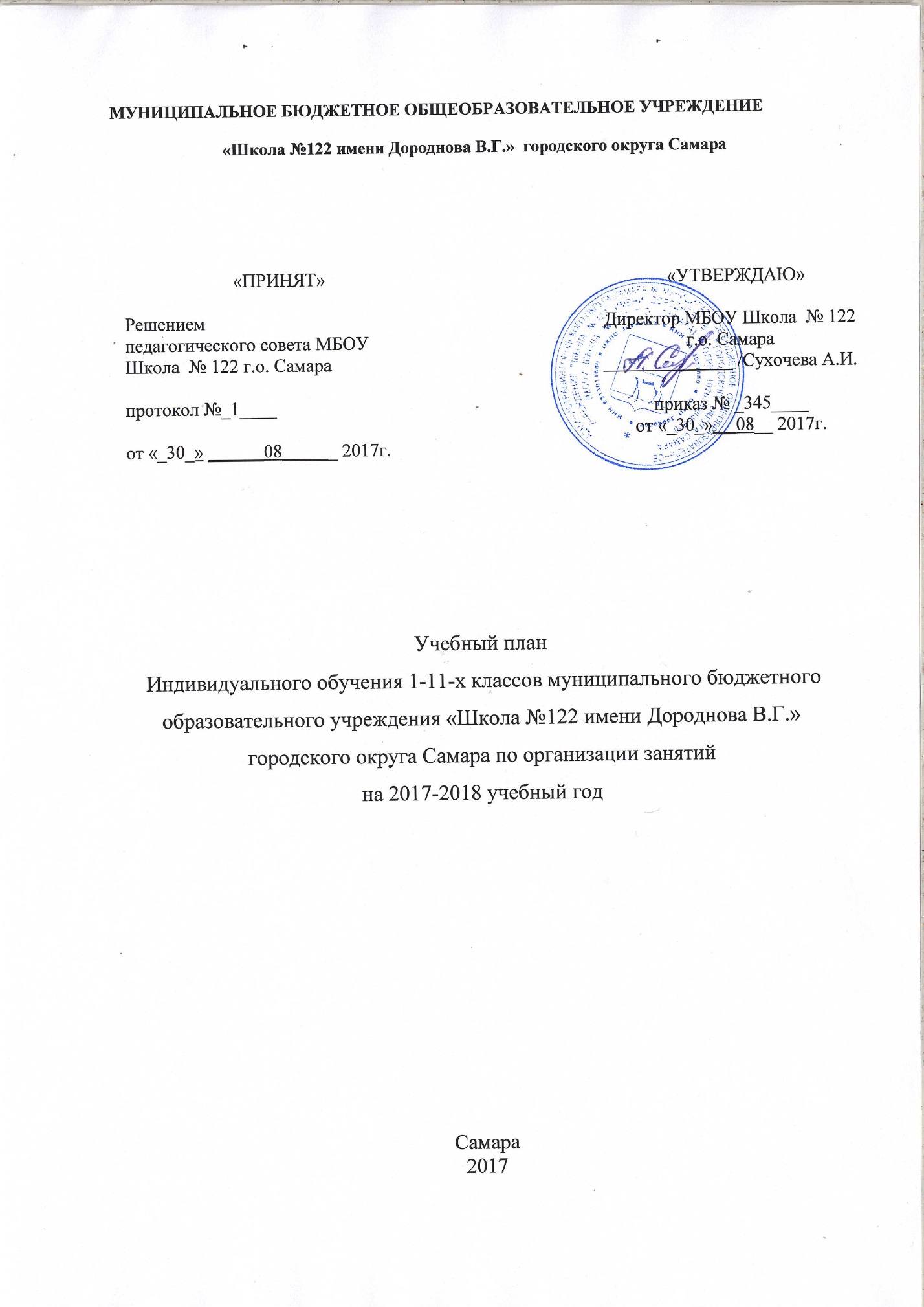 Пояснительная запискак учебному плану муниципального бюджетного общеобразовательного учреждения «Школа №122 имени Дороднова В.Г.»  городского округа Самара.1. Учебный план школы на 2017-2018 учебный год составлен в соответствии с нормативной базой: 1. Федеральный Закон от 29.12.2012 № 273-ФЗ «Об образовании в Российской Федерации». 2. Закон Самарской области «Об образовании а Самарской области» от 22.12.2014г. №133-ГД.3. Постановление Главного Государственного врача Российской Федерации от 29.12.2010 №189 «Об утверждении СанПиН 2.4.2.2821-10 «Санитарно-эпидемиологические требования к условиям и организации обучения в общеобразовательных учреждениях». 4. Федеральный базисный учебный план, утвержденный приказом Министерства образования Российской Федерации от 09.03.2004 № 1312 (далее – ФБУП-2004). 5. Федеральный компонент государственного стандарта общего образования, утвержденный приказом Министерства образования Российской Федерации от 05.03.2004 № 1089 «Об утверждении федерального компонента государственных стандартов начального общего, основного общего и среднего (полного) общего образования» (для VII-XI (XII) классов). 6. Федеральный государственный образовательный стандарт начального общего образования, утвержденный приказом Министерства образования и науки Российской Федерации от 06.10.2009 № 373. 7. Федеральный государственный образовательный стандарт основного общего образования, утвержденный приказом Министерства образования и науки Российской Федерации от 17.12.2010 № 1897 (для V-VI (VII) классов общеобразовательных организаций, участвующих в апробации ФГОС основного общего образования в 2014/2015 учебном году). 8. Порядок организации и осуществления образовательной деятельности по основным общеобразовательным программам – образовательным программам начального общего, основного общего и среднего общего образования, утвержденный приказом Министерства образования и науки Российской Федерации от 30.08.2013 № 1015. 9. Приказом минобрнауки Самарской области от 04.09.2014 №276-од «Об утверждении Порядка регламентации и оформления отношений государственной и муниципальной образовательной организации и родителей(законных представителей)  обучающихся, нуждающихся в длительном лечении, а также детей- инвалидов, осваивающих основные общеобразовательные программы на дому, в Самарской области».11. Письмо Департамента государственной политики в сфере общего образования Минобрнауки России от 29.04.2014 № 08-548 «О федеральном перечне учебников». 12. Письмо Министерства образования и науки Самарской области от 26.08.2014 № МО-16-09-01/599-ТУ «Об организации в 2014/15 учебном году образовательного процесса в пятых, шестых, седьмых классах общеобразовательных организаций и образовательных организаций, осуществляющих деятельность по основным общеобразовательным программам, Самарской области в соответствии с федеральным государственным образовательным стандартом основного общего образования». 14. Приказ Минобрнауки России от 26 января 2016 года № 38 «О внесении изменений в федеральный перечень учебников, рекомендованных к использованию при реализации имеющих государственную аккредитацию образовательных программ начального общего, основного общего, среднего общего образования, утвержденный приказом Министерства образования и науки Российской Федерации от 31 марта 2014 г. № 253» 2.Учебный план индивидуального обучения школы направлен на достижение следующих целей: - осуществить гарантированное право на получение общего образования, - создать необходимые условия для достижения обучающимися данной категории образовательного стандарта, - обеспечить качественное образование и оптимальную интеграцию в общество ребёнка, попавшего в сложную жизненную ситуацию. Для достижения указанных целей школа осуществляет следующие основные виды деятельности: реализация преемственных основных общеобразовательных программ начального общего, основного общего, среднего общего образования, а также дополнительных образовательных программ по различным направленностям. Ожидаемые результаты: - достижение уровня элементарной грамотности, овладение универсальными учебными умениями и формирование личностных качеств обучающихся в соответствии с требованиями федерального государственного стандарта (1-4 классы); - достижение уровня функциональной грамотности, соответствующего стандартам основной школы, и готовность к обучению по программам среднего общего образования, осознанному профессиональному выбору (5-9 классы); - достижение уровня общекультурной, методологической компетентности и профессионального самоопределения, соответствующего образовательному стандарту средней школы (10-11 классы). Реализуемые основные общеобразовательные программы: - начальное общее образование (нормативный срок освоения 4 года). Начальное общее образование является базой для получения основного общего образования; - основное общее образование (нормативный срок освоения 5 лет). Основное общее образование является базой для получения среднего общего образования, начального и среднего профессионального образования; - среднее общее образование (нормативный срок освоения 2 года). Среднее общее образование является основой для получения среднего профессионального и высшего профессионального образования. 3. Режим функционирования образовательного учрежденияОрганизация образовательного процесса регламентируется годовым календарным учебным графиком. Режим функционирования устанавливается в соответствии с СанПин 2.4.2.2821-10, Уставом образовательного учреждения.Занятия в МБОУ Школа №122 г.о. Самара начинаются в 8.00 для 1 смены и в 13.35 для второй смены.Расписание звонков 1 смена 2 смена Продолжительность учебного года в 1-х классах составляет 33 недели, во 2-11-х классах - не менее 34 недель без учета государственной (итоговой) аттестации. Учебный год делится на три триместра.Продолжительность каникул в течение учебного года - не менее 30 календарных дней, летом - не менее 8 недель. Для обучающихся первых классов в течение учебного года устанавливаются дополнительные недельные каникулы в феврале. Учебно- календарный график МБОУ СОШ № 122 г.о. Самарана 2017-2018 учебный годШкола работает по графику шестидневной рабочей недели с одним выходным днем в две смены .4. Учебный план индивидуального образования (1-11 классы) В учебном плане отражены подходы к реализации целей образовательной программы:                        1. Реализует общеобразовательные программы индивидуального обучения, разрабатываемые на базе основных общеобразовательных программ с учетом характера течения заболевания, особенностей психофизического развития и возможностей обучающихся, сложности структуры их дефекта, особенностей эмоционально – волевой сферы.2. Работа организована  в соответствии  с психофизическими  особенностями здоровья ребенка, в режиме пятидневной недели, с продолжительностью уроков по 45 минут. Для обучающихся 1 класса и для некоторых групп обучающихся по медицинским рекомендациям устанавливаются  35 – минутные уроки. Обучающиеся учатся по индивидуальному учебному плану и индивидуальному расписанию  в школе утвержденному директором школы, на дому или комбинированно.   3. Создание условий для адаптации и социализации обучающихся, формирования у них коммуникативных навыков.                                                                                                                               4. Введение индивидуальных и групповые коррекционных занятий по предметам учебного плана с 1 по 11 класс по мере необходимости по согласованию с родителями, с целью восполнения пробелов предшествующего обучения, а также ликвидацией отставаний в программном материале, связанных с длительными пропусками учащихся по болезни, подготовки к восприятию трудных тем учебной программы, коррекции особенностей памяти, внимания, мыслительной деятельности.В структуре учебного плана школы выделяется: -инвариантная часть, обеспечивающая обязательный уровень учебных знаний, умений, навыков, формирование личностных качеств, социализацию обучающихся;
-вариативная часть, обеспечивающая соответствующий уровень трудовых умений и навыков, приобретение к общекультурным и национальным ценностям, формирование личностных качеств индивидуальный характер развития обучающихся с учетом тяжести отклонений в развитии их познавательной деятельности и речи. Учебный план составлен индивидуально, в соответствии с психофизическими возможностями обучающихся.Максимальная нагрузка обучающихся с ограниченными возможностями здоровья в учебном плане соответствует допустимым нормам СанПиН.Продолжительность обучения: в начальной школе 4 года, в основной школе 5 лет,  в старшей школе 2 года.Особенности учебного плана     Количество  часов по  классам, распределено следующим образом:       В соответствии с  учебным планом школы, индивидуальными особенностями, психофизическими возможностями обучающихся при распределении часов на предметы были сделаны следующие изменения: в связи с необходимостью получения образования по иностранному языку, с целью реализации образовательного стандарта, учебного плана школы во 2 классе 1 час был выделен на изучение английского  языка (на 1 час было уменьшено количество часов на изучение предмета «чтение»). Участникам образовательного процесса, реализуемого в форме индивидуального обучения на дому, являются обучающиеся, их родители (законные представители), педагогические работники (учителя, администрация).Базисный учебный план начального общего образования составлен с учетом решения двух основных задач:1. Сформировать основы функциональной грамотности и основные умения, и навыки учения и общения.2. Как можно полнее корректировать отставание в развитии обучающихся, ликвидируя, пробелы в знаниях и представлениях об окружающем мире, характерные для этих обучающихся, и преодолеть недостатки, возникшие в результате нарушенного развития, включая недостатки мыслительной деятельности, речи, моторики, пространственной ориентировки, регуляции поведения и др. . Вариативная часть учебного плана направлена на усиление общеобразовательной подготовки, увеличены часы на изучения следующих предметов: по русскому языку на 3 часа, математике на 2-3 часа, литературе на 1 часа, окружающему миру на 1 час, иностранному языку 1 час (со 2 класса). Учебный план включает образовательные области, содержание которых приспособлено к возможностям умственно отсталых обучающихся и ослабленным здоровьем специфические коррекционные предметы, а также индивидуальные и групповые коррекционные занятия.  Из традиционных обязательных областей изучаются:математика;русский язык и литература;общественные дисциплины;естественные науки;обязательные коррекционные занятия.Особое внимание обращается на развитие речи как средства общения и как способа коррекции мыслительной деятельности.   Математика обеспечивает формирование доступных учащимся математических знаний и умений, их практического  применения в повседневной жизни.   Естественные науки обеспечивают развитие любознательности и повышение интереса к окружающему миру.Общественные дисциплины направлены на развитие способностей рассматривать события и явления прошлого и настоящего. С целью соблюдения преемственности начальной и основной школы выделены часы на предмет «Иностранный язык» - 1час. Все обучение с детьми имеет коррекционно-развивающий характер. Базисный учебный план основного общего образования предусматривает овладение знаниями в объеме базового ядра обязательных учебных курсов, единых для общеобразовательных учреждений Российской Федерации. Кроме того, предусматривается трудовая подготовка, выбираемым учреждением в соответствии с региональными и местными условиями, а также коррекция недостатков в развитии и индивидуальная коррекционная работа, направленная на преодоление трудностей в овладении и отдельными предметами. Вариативная часть учебного плана направлена на усиление общеобразовательной подготовки и подготовки к профессиональной трудовой деятельности. Увеличены часы на изучения следующих предметов: математика на 2-3 часа, русский язык на 2-3 часа в 5- 9 классах по 1-2 часа на литературу и 1 час на  историю, для формирования знаний и полноценных представлений об окружающем мире, родном крае введен предмет – география 1 час. В качестве занятий по предпрофильной подготовке предпочтительно используются курсы, способствующие социализации обучающихся . Курсы учащиеся выбирают индивидуально и могут посещать их вместе с классом. В целях преодоление некоторых специфических трудностей общения, характерных для некоторых обучающихся,  с согласия родителей обучающиеся могут часть занятий посещать с классом.  а часть предметов может быть вынесена на самостоятельное изучение (обучение в семье) с последующей аттестацией а в конце учебного года.Недельный учебный план индивидуального обучения для 1-4 классов.Недельный учебный план индивидуального обучения для 5-11 классов.5. Выбор учебников и учебных пособий, используемых при реализации учебного плана Изучение учебных предметов федерального компонента организуется с использованием учебников, включенных в Федеральный перечень (Приказ Минобрнауки   России от 26 января 2016 года № 38 «О внесении изменений в федеральный перечень учебников, рекомендованных к использованию при реализации имеющих государственную аккредитацию образовательных программ начального общего, основного общего, среднего общего образования, утвержденный приказом Министерства образования и науки Российской Федерации» от 31 марта 2014 г. № 253» )6.Формы промежуточной аттестации обучающихся. Формы промежуточной аттестации обучающихся разработаны в соответствии с действующим в школе положением «Положение о формах, периодичности, порядке текущего контроля успеваемости и промежуточной аттестации обучающихся муниципального бюджетного образовательного учреждения « Школы №122 имени Дороднова В.Г.» городского округа Самара.Промежуточная аттестация обучающихся проводится в форме триместрового  оценивания Сроки проведения промежуточной аттестации устанавливаются в соответствии с утвержденным годовым календарным учебным графиком. Отметка обучающегося по промежуточной аттестации триместр определяется как среднее арифметическое текущих отметок, полученных за учебный триместр, и выставляется в журнал целым числом в соответствии с правилом математического округления. Отметка обучающегося по промежуточной аттестации за год выставляется как среднее арифметическое триместровых отметок в соответствии с правилами математического округления.Расписание звонковПеремена1 урок8.00- 8.4510 мин2 урок8.55 – 9.4015 мин3 урок9.55 – 10.4020 мин4 урок11.00– 11.4510 мин5 урок11.55- 12.4010 мин6 урок 12.50– 13.3530 минРасписание звонковПеремена1 урок14.05 -14.5010 мин2 урок15.00 -15.4510 мин3 урок15.55 – 16.4020 мин4 урок17.00 -17.4510 мин5 урок17.55 -18.4010 мин6 урок 18.50 – 19.35Учебный периодДля обучающихся 1-11 классовДля обучающихся 1-11 классовДля обучающихся 1-11 классовI  триместрII триместрIII триместрСроки01.09 – 30.1101.12 – 28.0201.03 -30.05Каникулы для обучающихся 1-11классовКаникулы для обучающихся 1-11классовКаникулы для обучающихся 1-11классовКаникулы для обучающихся 1-11классовосенние29 октября-5 ноября29 октября-5 ноября8 днейзимние28 декабря- 9 января28 декабря- 9 января13 днейДополнительные для учащихся 1-х классов5 февраля – 11 февраля5 февраля – 11 февраля9днейВесенние24 марта –1 апреля24 марта –1 апреля9 днейЛетниеДля обучающихся  1-4 и 5-10 классов: 28.05 – 31.08Для обучающихся  1-4 и 5-10 классов: 28.05 – 31.08Для обучающихся  1-4 и 5-10 классов: 28.05 – 31.08Для обучающихся 9 классов: 25.06 – 31.08Для обучающихся 9 классов: 25.06 – 31.08Для обучающихся 9 классов: 25.06 – 31.08Количество часов в неделюКоличество часов в неделюКоличество часов в неделюКоличество часов в неделю1-4 классы5-7 классы8 -10класс11 классКоличество часов8-10111213Федеральный компонентКоличество часов в неделю Количество часов в неделю Количество часов в неделю Количество часов в неделю Учебные предметы1234Русский язык 3322Литературное чтение 1111Математика 2,52,52,53Окружающий мир 0,50,510,5Иностранный язык111Изобразительное искусство0,250,250,250,5Музыка 0,250,250,50,5Технология0,250,250,50,5Физическая культура0,250,250,250,5ОРКСЭ0,5Обязательная минимальная нагрузка 899,510Федеральный компонент                           Количество часов в год                            Количество часов в год                            Количество часов в год                            Количество часов в год                            Количество часов в год                            Количество часов в год                            Количество часов в год Учебные предметы 567891011Русский язык 2,52,52,522   2  2Литература 11111    1  1Иностранный язык 111 11   1  1Математика 332,52,5333История и обществознание 11111  1  1Биология0,50,50,50,5111География0,50,50,50,50,5--Физика 0,7511    1   2Химия 0,51     1   1Музыка 0,250,250,250,5Технология0,50,50,250,5Изобразительное искусство0,250,250,250,25Физическая культура0,250,250,250,250,250,250,25ОБЖ0,250,250,250,50,250,25ИКТ0,250,50,5Обязательная минимальная нагрузка 1111111212   12   13